Menu fête des mères : 42 €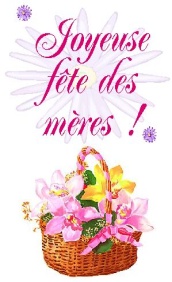 Petite mise en bouche***Salade printanière aux copeaux de foie grasOu   Tartare de saumon aux grenades et pomme verte***Filet de veau à la crème de morillesGratin savoyard, Petits légumes croquants*** Fromage blanc Ou Reblochon farci aux herbes fraîches***Gourmandise des Mamans aux fruits rouges